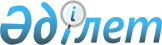 О признании утратившими силу приказы Министра экономического развития и торговли Республики Казахстан от 19 января 2012 года № 14 "Об утверждении Методики по оценке эффективности достижения и реализации стратегических целей и задач в курируемых отрасли/сфере/регионе" и и.о. Министра экономического развития и торговли Республики Казахстан от 29 декабря 2012 года № 351 "О внесении изменения в приказ Министра экономического развития и торговли от 19 января 2012 года № 14 "Об утверждении Методики по оценке эффективности достижения и реализации стратегических целей и задач в курируемых отрасли/сфере/регионе"Приказ Министра экономики и бюджетного планирования Республики Казахстан от 20 февраля 2014 года № 52

      В соответствии с пунктом 1 статьи 21-1 Закона Республики Казахстан «О нормативных правовых актах» ПРИКАЗЫВАЮ:



      1. Признать утратившими силу:



      1) приказ Министра экономического развития и торговли Республики Казахстан от 19 января 2012 года № 14 «Об утверждении Методики по оценке эффективности достижения и реализации стратегических целей и задач в курируемых отрасли/сфере/регионе»;



      2) приказ и.о. Министра экономического развития и торговли Республики Казахстан от 29 декабря 2012 года № 351 «О внесении изменения в приказ Министра экономического развития и торговли от 19 января 2012 года № 14 «Об утверждении Методики по оценке эффективности достижения и реализации стратегических целей и задач в курируемых отрасли/сфере/регионе».



      2. Департаменту развития системы государственного управления Министерства экономики и бюджетного планирования Республики Казахстан (Алиева Г.М.) обеспечить:

      1) размещение настоящего приказа на интернет-ресурсе Министерства экономики и бюджетного планирования Республики Казахстан;

      2) направление в недельный срок копии указанного приказа в Министерство юстиции Республики Казахстан.



      3. Контроль за исполнением настоящего приказа возложить на вице - министра экономики и бюджетного планирования Республики Казахстан Абылкасымову М.Е.



      4. Настоящий приказ вступает в силу со дня подписания.      Министр                                          Е. Досаев
					© 2012. РГП на ПХВ «Институт законодательства и правовой информации Республики Казахстан» Министерства юстиции Республики Казахстан
				